丁種職業安全衛生業務主管訓練課程表(6H)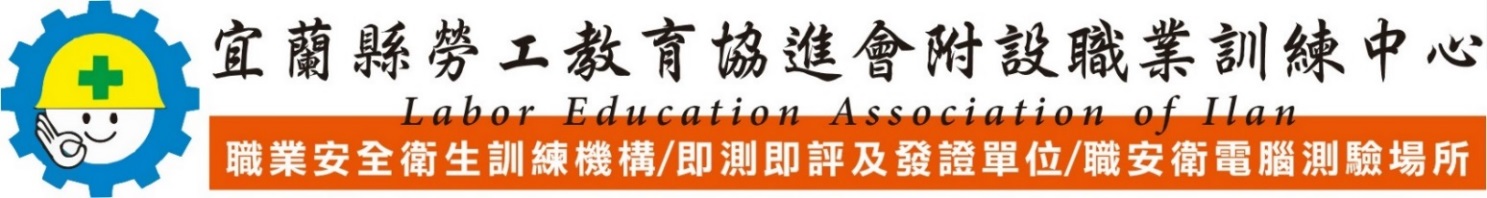 ★如需報名請先回傳報名表，(請詢問是否報名成功) ★確定在此梯次上課請來電回覆”確定上課”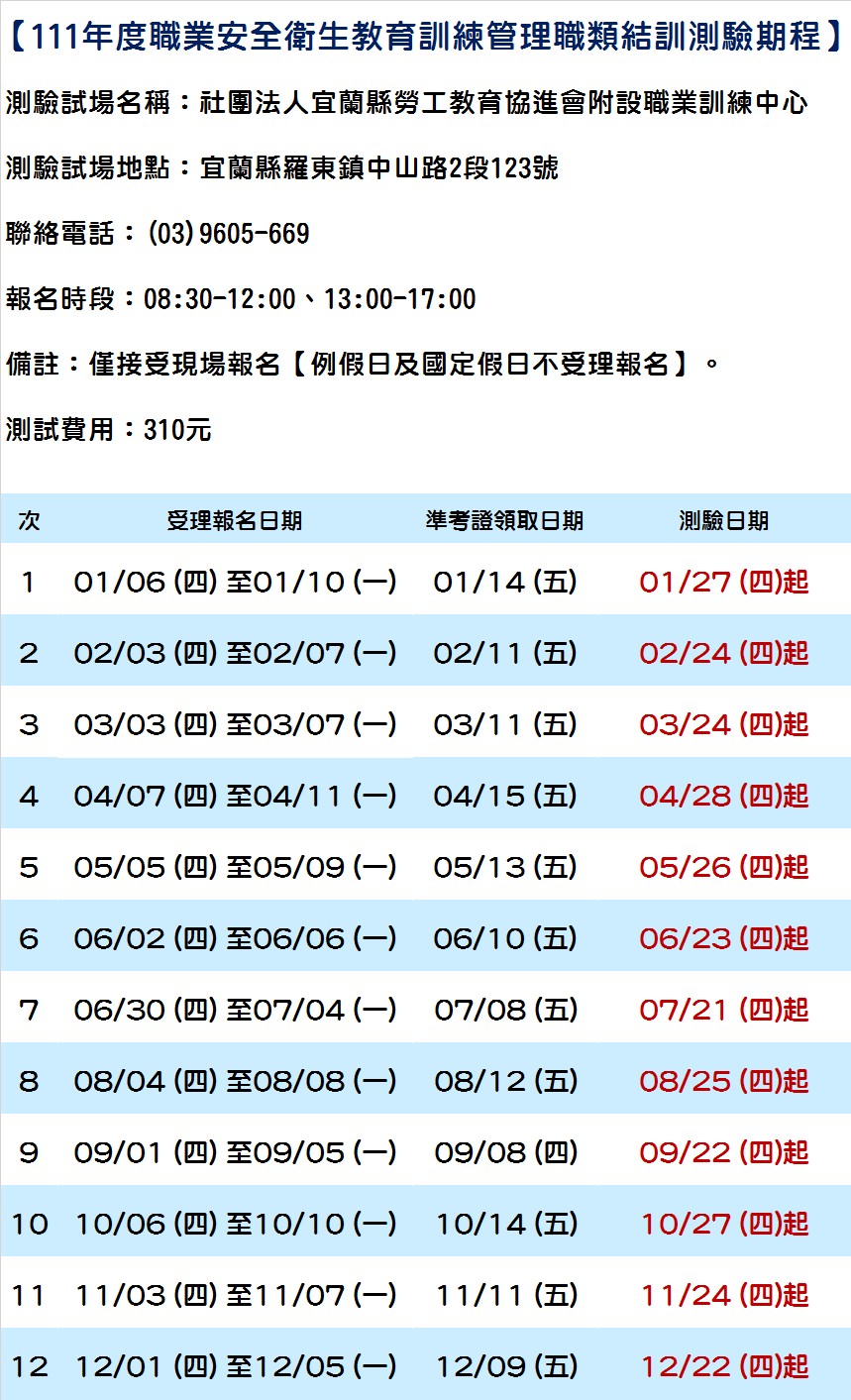 課前3~7天會有上課簡訊通知，若想取消上課也請在開課前10天來電取消，謝謝。日期日期時間課程課程時數時數注意事項注意事項4/24(日)4/24(日)0840-0900報到報到報到時請繳交身分證影本   (正反分開各2張)一吋照片4張訓練費2000元(含首次電腦測驗費310元)證照費160元(成績合格後繳交)上課期間、依規定全程辦理簽到、點名，凡遲到10分鐘以上視同缺席，缺席3小時以上均須於下梯次重新上課後方可參加測驗，成績合格者，予核發結業證明。不得頂替他人簽到，如被發現予以退訓。不克前來應事先請假，若主管機關查課視同缺課，缺課時數超過4小時予以退訓。以上規定為主管機關訂定請務必遵守報到時請繳交身分證影本   (正反分開各2張)一吋照片4張訓練費2000元(含首次電腦測驗費310元)證照費160元(成績合格後繳交)上課期間、依規定全程辦理簽到、點名，凡遲到10分鐘以上視同缺席，缺席3小時以上均須於下梯次重新上課後方可參加測驗，成績合格者，予核發結業證明。不得頂替他人簽到，如被發現予以退訓。不克前來應事先請假，若主管機關查課視同缺課，缺課時數超過4小時予以退訓。以上規定為主管機關訂定請務必遵守4/24(日)4/24(日)0900-1100職業安全衛生法規概要(含雇主法定責任)職業安全衛生法規概要(含雇主法定責任)22報到時請繳交身分證影本   (正反分開各2張)一吋照片4張訓練費2000元(含首次電腦測驗費310元)證照費160元(成績合格後繳交)上課期間、依規定全程辦理簽到、點名，凡遲到10分鐘以上視同缺席，缺席3小時以上均須於下梯次重新上課後方可參加測驗，成績合格者，予核發結業證明。不得頂替他人簽到，如被發現予以退訓。不克前來應事先請假，若主管機關查課視同缺課，缺課時數超過4小時予以退訓。以上規定為主管機關訂定請務必遵守報到時請繳交身分證影本   (正反分開各2張)一吋照片4張訓練費2000元(含首次電腦測驗費310元)證照費160元(成績合格後繳交)上課期間、依規定全程辦理簽到、點名，凡遲到10分鐘以上視同缺席，缺席3小時以上均須於下梯次重新上課後方可參加測驗，成績合格者，予核發結業證明。不得頂替他人簽到，如被發現予以退訓。不克前來應事先請假，若主管機關查課視同缺課，缺課時數超過4小時予以退訓。以上規定為主管機關訂定請務必遵守4/24(日)4/24(日)1100-1200危害辨識預防危害辨識預防11報到時請繳交身分證影本   (正反分開各2張)一吋照片4張訓練費2000元(含首次電腦測驗費310元)證照費160元(成績合格後繳交)上課期間、依規定全程辦理簽到、點名，凡遲到10分鐘以上視同缺席，缺席3小時以上均須於下梯次重新上課後方可參加測驗，成績合格者，予核發結業證明。不得頂替他人簽到，如被發現予以退訓。不克前來應事先請假，若主管機關查課視同缺課，缺課時數超過4小時予以退訓。以上規定為主管機關訂定請務必遵守報到時請繳交身分證影本   (正反分開各2張)一吋照片4張訓練費2000元(含首次電腦測驗費310元)證照費160元(成績合格後繳交)上課期間、依規定全程辦理簽到、點名，凡遲到10分鐘以上視同缺席，缺席3小時以上均須於下梯次重新上課後方可參加測驗，成績合格者，予核發結業證明。不得頂替他人簽到，如被發現予以退訓。不克前來應事先請假，若主管機關查課視同缺課，缺課時數超過4小時予以退訓。以上規定為主管機關訂定請務必遵守4/24(日)4/24(日)1200-1300休息休息報到時請繳交身分證影本   (正反分開各2張)一吋照片4張訓練費2000元(含首次電腦測驗費310元)證照費160元(成績合格後繳交)上課期間、依規定全程辦理簽到、點名，凡遲到10分鐘以上視同缺席，缺席3小時以上均須於下梯次重新上課後方可參加測驗，成績合格者，予核發結業證明。不得頂替他人簽到，如被發現予以退訓。不克前來應事先請假，若主管機關查課視同缺課，缺課時數超過4小時予以退訓。以上規定為主管機關訂定請務必遵守報到時請繳交身分證影本   (正反分開各2張)一吋照片4張訓練費2000元(含首次電腦測驗費310元)證照費160元(成績合格後繳交)上課期間、依規定全程辦理簽到、點名，凡遲到10分鐘以上視同缺席，缺席3小時以上均須於下梯次重新上課後方可參加測驗，成績合格者，予核發結業證明。不得頂替他人簽到，如被發現予以退訓。不克前來應事先請假，若主管機關查課視同缺課，缺課時數超過4小時予以退訓。以上規定為主管機關訂定請務必遵守4/24(日)4/24(日)1300-1500安全衛生管理實務 安全衛生管理實務 22報到時請繳交身分證影本   (正反分開各2張)一吋照片4張訓練費2000元(含首次電腦測驗費310元)證照費160元(成績合格後繳交)上課期間、依規定全程辦理簽到、點名，凡遲到10分鐘以上視同缺席，缺席3小時以上均須於下梯次重新上課後方可參加測驗，成績合格者，予核發結業證明。不得頂替他人簽到，如被發現予以退訓。不克前來應事先請假，若主管機關查課視同缺課，缺課時數超過4小時予以退訓。以上規定為主管機關訂定請務必遵守報到時請繳交身分證影本   (正反分開各2張)一吋照片4張訓練費2000元(含首次電腦測驗費310元)證照費160元(成績合格後繳交)上課期間、依規定全程辦理簽到、點名，凡遲到10分鐘以上視同缺席，缺席3小時以上均須於下梯次重新上課後方可參加測驗，成績合格者，予核發結業證明。不得頂替他人簽到，如被發現予以退訓。不克前來應事先請假，若主管機關查課視同缺課，缺課時數超過4小時予以退訓。以上規定為主管機關訂定請務必遵守4/24(日)4/24(日)1500-1600緊急事故應變處理(含急救常識)緊急事故應變處理(含急救常識)11報到時請繳交身分證影本   (正反分開各2張)一吋照片4張訓練費2000元(含首次電腦測驗費310元)證照費160元(成績合格後繳交)上課期間、依規定全程辦理簽到、點名，凡遲到10分鐘以上視同缺席，缺席3小時以上均須於下梯次重新上課後方可參加測驗，成績合格者，予核發結業證明。不得頂替他人簽到，如被發現予以退訓。不克前來應事先請假，若主管機關查課視同缺課，缺課時數超過4小時予以退訓。以上規定為主管機關訂定請務必遵守報到時請繳交身分證影本   (正反分開各2張)一吋照片4張訓練費2000元(含首次電腦測驗費310元)證照費160元(成績合格後繳交)上課期間、依規定全程辦理簽到、點名，凡遲到10分鐘以上視同缺席，缺席3小時以上均須於下梯次重新上課後方可參加測驗，成績合格者，予核發結業證明。不得頂替他人簽到，如被發現予以退訓。不克前來應事先請假，若主管機關查課視同缺課，缺課時數超過4小時予以退訓。以上規定為主管機關訂定請務必遵守5/13五領取準考證(可line小編領取電子準考證)領取準考證(可line小編領取電子準考證)領取準考證(可line小編領取電子準考證)領取準考證(可line小編領取電子準考證)領取準考證(可line小編領取電子準考證)報到時請繳交身分證影本   (正反分開各2張)一吋照片4張訓練費2000元(含首次電腦測驗費310元)證照費160元(成績合格後繳交)上課期間、依規定全程辦理簽到、點名，凡遲到10分鐘以上視同缺席，缺席3小時以上均須於下梯次重新上課後方可參加測驗，成績合格者，予核發結業證明。不得頂替他人簽到，如被發現予以退訓。不克前來應事先請假，若主管機關查課視同缺課，缺課時數超過4小時予以退訓。以上規定為主管機關訂定請務必遵守報到時請繳交身分證影本   (正反分開各2張)一吋照片4張訓練費2000元(含首次電腦測驗費310元)證照費160元(成績合格後繳交)上課期間、依規定全程辦理簽到、點名，凡遲到10分鐘以上視同缺席，缺席3小時以上均須於下梯次重新上課後方可參加測驗，成績合格者，予核發結業證明。不得頂替他人簽到，如被發現予以退訓。不克前來應事先請假，若主管機關查課視同缺課，缺課時數超過4小時予以退訓。以上規定為主管機關訂定請務必遵守5/26四依准考證時間(按個人準考證時間報到)電腦測驗(選擇題80題，60分及格)考試場次報到場次時間-7：50、09：50、12：50、14：50、16：50電腦測驗(選擇題80題，60分及格)考試場次報到場次時間-7：50、09：50、12：50、14：50、16：50電腦測驗(選擇題80題，60分及格)考試場次報到場次時間-7：50、09：50、12：50、14：50、16：50電腦測驗(選擇題80題，60分及格)考試場次報到場次時間-7：50、09：50、12：50、14：50、16：50報到時請繳交身分證影本   (正反分開各2張)一吋照片4張訓練費2000元(含首次電腦測驗費310元)證照費160元(成績合格後繳交)上課期間、依規定全程辦理簽到、點名，凡遲到10分鐘以上視同缺席，缺席3小時以上均須於下梯次重新上課後方可參加測驗，成績合格者，予核發結業證明。不得頂替他人簽到，如被發現予以退訓。不克前來應事先請假，若主管機關查課視同缺課，缺課時數超過4小時予以退訓。以上規定為主管機關訂定請務必遵守報到時請繳交身分證影本   (正反分開各2張)一吋照片4張訓練費2000元(含首次電腦測驗費310元)證照費160元(成績合格後繳交)上課期間、依規定全程辦理簽到、點名，凡遲到10分鐘以上視同缺席，缺席3小時以上均須於下梯次重新上課後方可參加測驗，成績合格者，予核發結業證明。不得頂替他人簽到，如被發現予以退訓。不克前來應事先請假，若主管機關查課視同缺課，缺課時數超過4小時予以退訓。以上規定為主管機關訂定請務必遵守宜蘭縣勞工教育協進會附設職業訓練中心上課地址：羅東鎮中山路二段123號報名電話：03-9605669   承辦人：張小姐傳真電話：03-9605359電子信箱：g69.g43@msa.hinet.net線上報名：www.levtc.com宜蘭縣勞工教育協進會附設職業訓練中心上課地址：羅東鎮中山路二段123號報名電話：03-9605669   承辦人：張小姐傳真電話：03-9605359電子信箱：g69.g43@msa.hinet.net線上報名：www.levtc.com宜蘭縣勞工教育協進會附設職業訓練中心上課地址：羅東鎮中山路二段123號報名電話：03-9605669   承辦人：張小姐傳真電話：03-9605359電子信箱：g69.g43@msa.hinet.net線上報名：www.levtc.com宜蘭縣勞工教育協進會附設職業訓練中心上課地址：羅東鎮中山路二段123號報名電話：03-9605669   承辦人：張小姐傳真電話：03-9605359電子信箱：g69.g43@msa.hinet.net線上報名：www.levtc.com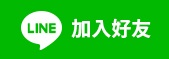 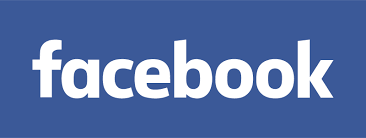 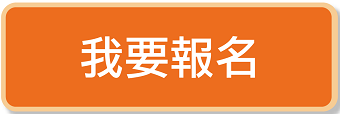 宜蘭縣勞工教育協進會附設職業訓練中心上課地址：羅東鎮中山路二段123號報名電話：03-9605669   承辦人：張小姐傳真電話：03-9605359電子信箱：g69.g43@msa.hinet.net線上報名：www.levtc.com宜蘭縣勞工教育協進會附設職業訓練中心上課地址：羅東鎮中山路二段123號報名電話：03-9605669   承辦人：張小姐傳真電話：03-9605359電子信箱：g69.g43@msa.hinet.net線上報名：www.levtc.com宜蘭縣勞工教育協進會附設職業訓練中心上課地址：羅東鎮中山路二段123號報名電話：03-9605669   承辦人：張小姐傳真電話：03-9605359電子信箱：g69.g43@msa.hinet.net線上報名：www.levtc.com宜蘭縣勞工教育協進會附設職業訓練中心上課地址：羅東鎮中山路二段123號報名電話：03-9605669   承辦人：張小姐傳真電話：03-9605359電子信箱：g69.g43@msa.hinet.net線上報名：www.levtc.com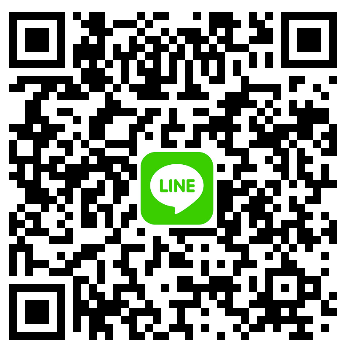 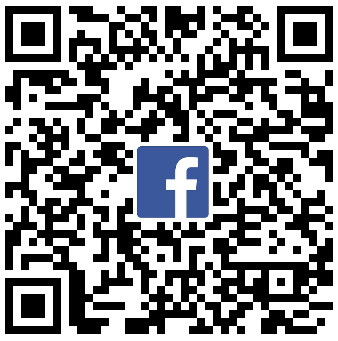 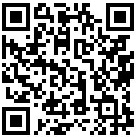 參訓姓名出生日期身分證字號畢業學校名稱(務必填寫)連絡電話行動電話(要連絡的到)學校：學校：學校：學校：公司名稱電話（含分機）通訊地址傳    真E-mail聯 絡 人